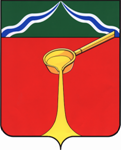 Калужская областьЛ Ю Д И Н О В С К О Е    Р А Й О Н Н О Е     С О Б Р А Н И Е муниципального района«Город Людиново и Людиновский район»Р Е Ш Е Н И Еот 13.10.2020г. 				                                                               № 11О постоянном оргкомитете Людиновского Районного Собрания В соответствии со статьей 8 Регламента Людиновского Районного Собрания,  Людиновское  Районное  Собрание  РЕШИЛО:1.  Утвердить постоянный оргкомитет (Совет Районного Собрания) в следующем составе:1. Гончарова Любовь Васильевна;2. Аганичев Даниил Михайлович;3. Сафронов Геннадий Семенович;4. Синицын Игорь Николаевич;5. Кочемина Валентина Михайловна;6. Терехов Василий Васильевич;7. Лазарева Вера Васильевна;8. Пряхина Елена Михайловна. 2. Настоящее решение вступает в силу с момента  принятия и подлежит официальному опубликованию.Глава муниципального района «Город Людиново и Людиновский район»                                                         Л.В. Гончарова